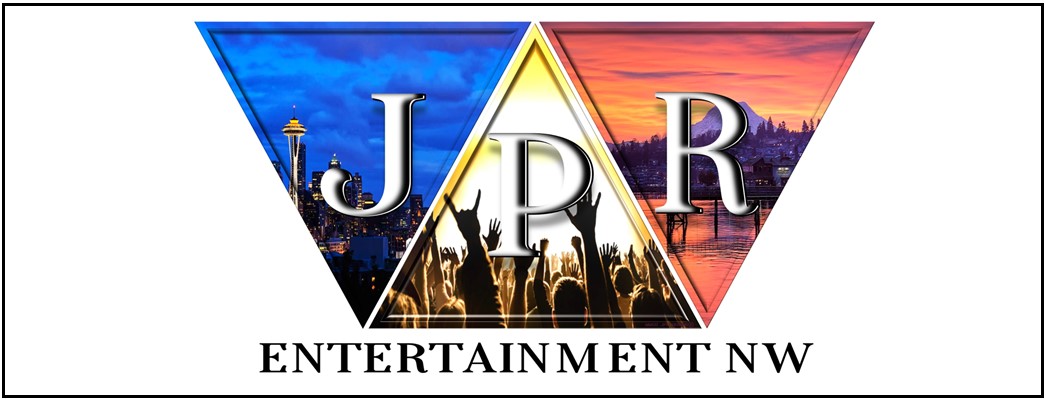                          Hospitality Rider for JPR Entertainment NW Bands Accommodations: 2x Single Rooms, (Under Ron Fincher & Jerald Robertson) and up to  4x Double Rooms, depending upon number of Band Members, located within a 10min drive (max) of the venue. Internet access at the hotel via either wireless connection or high speed is a priority.Food: Please provide healthy, hot meals (vegetarian and non-vegetarian) or a $20.00 buyout per person to be paid to the Band Representative upon arrival at the venue. This item can be negotiated in the main contract, depending upon the Venue’s facilities.Dressing Room: A lockable dressing room/warm up area with key/code to be presented to tour manager upon arrival to the venue would be greatly appreciated. A place to store cases for instruments that is close to the stage and either lockable or monitored during the band’s performance.Important Items: 12x bottles of room temperature water  8x towels  Herbal Tea (Lemon or Mint preferred) with Honey and a container of Hot water  Drink tickets for band & crew members. 1x large fruit/veggie combo tray  1x Sandwich tray with selection of vegetarian and non-vegetarian options (up to 8 people) ---- (MEAL BUY-OUT PREFERRED)  Coffee with milk, cream and sugar    Variety of cookies or breakfast bars  2x large bottles of juice     Chairs and table(s) to accommodate band members.Contact for band Hospitality are:Ron Fincher – JPR Entertainment NWJerald Robertson – JPR Entertainment NWIna Fincher – Backstage Manager – JPR Entertainment NWWe would like to thank you for inviting us to perform at your venue. If you have any questions, please contact on of our Band Representatives.